Уважаемые родители!Приемная кампания по зачислению детей в первый класс в общеобразовательные организации в соответствии с приказом Минпросвещения России от 02.09.2020 № 458 «Об утверждении Порядка приема на обучение по образовательным программам начального общего, основного общего и среднего общего образования» (в ред. от 30.08.2023 № 642) для детей, проживающих на закрепленной территории, для детей, имеющих право на зачисление во внеочередном и первоочередном порядке, для детей, имеющих право преимущественного приема на обучение в общеобразовательную организацию, в которой обучаются их братья и (или) сестры (полнородные и неполнородные брат и (или) сестра), начинается 1 апреля 2024 года в 8.00 и завершается 30 июня текущего года.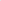 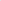 Для детей, не проживающих на закрепленной территории, прием заявлений о приеме на обучение в первый класс начинается 6 июля текущего года до момента заполнения свободных мест, но не позднее 5 сентября текущего года. Образовательные организации, закончившие прием в первый класс всех категорий детей, указанных выше, осуществляют прием детей, не проживающих на закрепленной территории, ранее 6 июля текущего года.В течение 10 календарных дней с момента издания постановления администрации муниципального образования муниципального района «Боровский район» от 11.03.2024 № 273 «О закреплении муниципальных общеобразовательных организаций за территориями муниципального образования муниципального района «Боровский район» общеобразовательные организации должны разместить его своих информационных стендах, официальном сайте в информационно-телекоммуникационной сети «Интернет» (далее — официальный сайт).С целью проведения организованного приема детей в первый класс общеобразовательные организации размещают на информационном стенде, официальном сайте следующую информацию:не позднее 10 календарных дней с момента издания указанного распорядительного акта - о количестве мест в первых классах;не позднее 5 июля текущего года - о наличии свободных мест в первых классах для приема детей, не проживающих на закрепленной территории.Заявление о приеме на обучение и требуемые документы для приема на обучение подаются одним из следующих способов:- лично в общеобразовательную организацию;-через операторов почтовой связи общего пользования заказным письмом с уведомлением о вручении;- в электронной форме посредством ЕПГУ.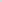 С целью информирования родителей (законных представителей) детей, которые пойдут в 1-й класс в 2024/2025 учебном году, о порядке приема на обучение по образовательным программам начального общего образования нужно провести родительские собрания до начала приёмной кампании (например, в период весенних каникул).Необходимо довести до сведения каждого родителя (законного представителя), что заявление в электронной форме подается только посредством портала ЕПГУ (https://www.gosuslugi.ru/help/faq/school/22).Дополнительно сообщаем, что на портале ЕПГУ можно заранее (с 18 марта) создать «черновик» заявления о приеме в первый класс, а 01.04.2024 (или в другой удобный для подачи заявления день) направить его в школу.Директор Масленникова В.Н.